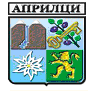                                                                                                                                                                 Вх.№ АУ-03-14                                                                                                                                                                    …………/………..20…..г.З А Я В Л Е Н И Еза  съгласуване  на инвестиционни проекти за благоустрояване и обекти на техническата инфраструктураОт 1. ………………………………..……………………………………… __ __ __ __ __ __ __ __ __ __име: собствено, бащино, фамилно, второ фамилно                                                              ЕГНадрес: ………………………………..………………………….….тел. ……………e-mail:……………....                                                                ж.к., бул., ул., сграда, №, вх., ет., ап.От 2. …………………………………..………………………….……..…..__ __ __ __ __ __ __ __ __ __име: собствено, бащино, фамилно, второ фамилно                                                              ЕГНадрес: …………………………………..……………………………тел. ……………e-mail:……………...                                                                  ж.к., бул., ул., сграда, №, вх., ет., ап.От Фирма. …………………………..………………………………..….…__ __ __ __ __ __ __ __ __ __                          наименование на фирмата                                                                               БУЛСТАТадрес на фирмата.............. ……………….………………...……… тел. ……………e-mail:……………..                                                                     ж.к., бул., ул., сграда, №, вх., ет., ап.Чрез ..................................................................................................................................................................                         име: собствено, бащино, фамилно, второ фамилно                                                      длъжност      Моля/им да бъдат съгласувани и одобрени инвестиционните проекти за строителство на:................................................................................................................................................................................................................................................................................................................................................в поземлен имот с идентификатор № ……….…………., УПИ ………………………квартал № ……..................………………. по плана на гр. (с.) ……………………,община Априлци,намиращ се на адрес: ...................................................................................................................................гр./с/, ж.к., бул., ул., сграда, №, вх., ет., ап.Прилагам/е следните документи: (моля, отбележете с Х и/или допълнете ) Документ за собственост ( за сгради на жилищно строителни кооперации – влязло в сила решение на общо събрание за приемане на проекта ). При строеж в съсобствен имот – необходими документи по чл. 183 от ЗУТ В случаите на преустройство и промяна на предназначението на заварен строеж – необходимите документи по чл. 38 от ЗУТ Оригинал на Виза за проектиране ( в случите по чл.12, ал.3, чл.41, ал.2, чл.50, чл.51, чл.59, чл.133,ал.6 и чл. 134, ал. 6 от ЗУТ ), а в останалите случаи оригинал на скица за проектиране. Комплект проектна документация в 3 екземпляра ( копия ) в обхват и съдържание, определени с Наредба по чл.139, ал.5 от ЗУТ Оценка за съответствие на проекта със съществените изисквания към строежа от правоспособно лице по чл. 142, ал.6 от ЗУТ(за обекти I и II категория по смисъла на чл. 137 от ЗУТ), а за останалите по желание на възложителя). Положително становище на органите по пожарна безопасност и защита на населението за строежите от I и II категория. Предварителни договори с експлоатационните дружества за присъединяване към мрежите на техническата инфраструктура Становище на МОСВ за строеж на обекти, за изграждане на които е необходимо разрешително по чл. 104, ал.1 от ЗООС.Съгласуване с НИНКН при условията и по реда на чл. 125 , ал.5 за – недвижими паметници на културата и за строежи в техните граници и охранителните им зони.Подпис: 1.……………………….2.....................................